ESCUELA SUPERIOR POLITÉCNICA DEL LITORAL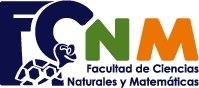 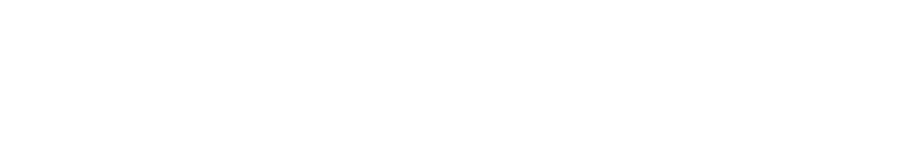 FACULTAD DE CIENCIAS NATURALES Y MATEMÁTICAS DEPARTAMENTO DE FÍSICA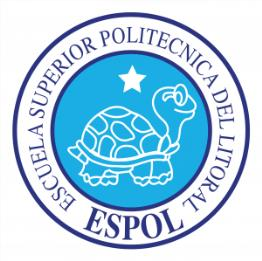 SEGUNDA EVALUACIÓN DE FÍSICA A FEBRERO 18 DE 2015SOLUCIÓNAnalice las siguientes preguntas y determine cuál o cuáles opciones son válidas (3 puntos c/u)1)    ¿Qué condición(es) se debe(n) cumplir para que se le pueda aplicar las leyes de Newton a un objeto?a)   Velocidades del objeto pequeñas comparadas con la velocidad de la luz b)   Sistema de referencia inercialc)    El objeto se mueva sin aceleraciónd)   La referencia no se muevae)   La referencia no se acelera con respecto a un sistema referencial inercialRespuesta(s): a, b, e2)   ¿Qué consideración(es) hay que tener en cuenta al describir el movimiento de un cuerpo?a)   En el movimiento el cambio de posición es relativo a otro cuerpob)   En el movimiento el cambio de posición es relativo a una forma de medir el tiempo c)    El movimiento es una propiedad absoluta de los cuerpos como la masad)   Si un observador determina que un cuerpo se mueve todo observador dirá que hay movimientoe)   Si un observador determina ausencia de movimiento ningún observador podrá ver movimiento en el mismo cuerpoRespuesta(s): a, b3)   ¿Cuál(es) podría(n) ser el(los) motivo(s) para que cambie el movimiento de un cuerpo? a)   En sistemas referenciales inerciales se necesita fuerza para cambiar el movimiento b)   Una variación de masa produce cambio en el movimiento sin necesidad de fuerzac)    Una fuerza externa que produce torque es capaz de producir cambios en el movimiento de un cuerpod)   Una  fuerza  interna  que  produce  torque  sobre  un  objeto  es  capaz  de  producir  cambios  en  el movimientoRespuesta(s): a, b, c4)   Si un sistema de partículas cambia su energía cinética, ¿cuál(es) podría(n) ser la(s) causa(s)?a)   Fuerzas externas que hagan trabajo b)   Fuerzas internas que hagan trabajo c)    Fuerzas internas que generen calord)   Fuerzas perpendiculares a la velocidade)   Fuerzas internas en sistemas rígidosRespuesta(s): a5)   ¿Cuál(es) podría(n) ser la(s) causa(s) para que la cantidad de movimiento angular de un sistema rígido cambie?a)   Fuerzas externas que generen torqueb)   Fuerzas que apunten a un centro en todo momento c)    Fuerzas radialesd)   Fuerzas de igual magnitud y sentidos contrarios que actúen en un punto del sistemaRespuesta(s): a6)   Si un cuerpo oscila armónicamente, ¿qué condición(es) debería cumplir?a)   Debe estar sometido a una fuerza restauradorab)   La fuerza restauradora debe ser proporcional al desplazamiento del cuerpo c)    Debe actuar sobre él una fuerza constante no nulad)   El cuerpo debe mantener su rapidez constantee)   El cuerpo debe mantener constante su momento angularRespuesta(s): a, b7)   ¿Cuál podría ser una condición suficiente para que un cuerpo en el campo gravitacional de la Tierra no escape y se quede en una trayectoria cerrada?a)   Su energía mecánica debe ser negativab)   Su energía cinética no debe superar al negativo de su energía potencial en la superficie de la tierra c)    La fuerza que siente el cuerpo está dirigida hacia la Tierrad)   La fuerza que ejerce la Tierra sobre el cuerpo no realice ningún trabajoe)   La fuerza que ejerce la Tierra realice torqueRespuesta(s): a, bTEMA 1 (10 PUNTOS)En el instante que un bloque de 2.0 kg se encuentra deslizándose con una rapidez de 3.0 m/s sobre una superficie con un coeficiente de fricción cinética μ = 0.10, un martillo lo golpea y le ejerce una fuerza cuyo módulo varía como se indica en la gráfica.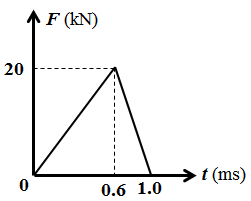 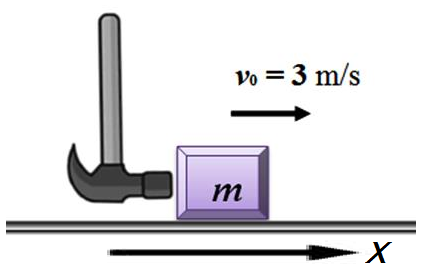 a)  ¿Qué impulso recibió el bloque a causa del golpe del martillo? (3 puntos)El martillo produce un impulso igual al área de la gráficaJ = (20×103)(1.0×103)/2i= 10 i Nsb)  ¿Qué rapidez adquiere el bloque debido a este impulso? (3 puntos)Utilizamos el teorema del impulso y la cantidad de movimientoJ = mv  mv0v = v0 + J/m= 3.0 i + 10 i /2.0v = 8.0 i m/sc)  ¿Al cabo de que tiempo, luego de producido el golpe, el bloque se detendrá? (4 puntos)La única fuerza que actúa durante el recorrido es la fricción cinéticaf = μN = μmg = (0.10)(2.0)(9.8) = 1.96 NF = m a      →                1.96 i = 2.0a         →      a = 0.98 i m/s2TEMA 2 (10 PUNTOS)Un cuerpo de masa m = 2.0 kg se mantiene en reposo a cierta altura del piso mientras que la cuerda que lo sostiene se encuentra enrollada (con varias vueltas) a una gran polea de masa M = 4.0 kg y radio R = 50 cm y del otro extremo la cuerda se encuentra atada al punto p. En determinado instante el nudo de la cuerda en el punto p se desata, el cuerpo empieza a descender y la cuerda no desliza.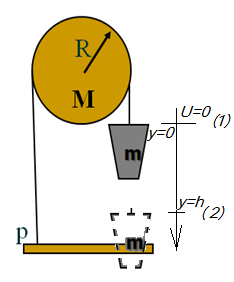 a)  ¿Cuántos centímetros de cuerda se habrán desenrollado justo cuando la energía cinética del cuerpo sea de 24.5 J? (4 puntos)Escogiendo como sistema a la polea con la masa, las fuerzas internas no realizan trabajo y la única fuerza externa que realiza trabajo es el peso del cuerpo que es una fuerza conservativa, por lo que la energía mecánica del sistema se conserva:Si comparamos el punto inicial (1) y=0, con el punto donde la K=24.5 J  (2) y=hb) ¿Qué cantidad de energía cinética total tiene el sistema hasta ese instante? (3 puntos)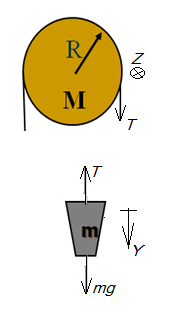 c)  ¿Cuál es la aceleración angular de la polea en ese instante? (3 puntos)TEMA 3 (10 PUNTOS)Un adorno navideño con forma de esfera hueca de masa M = 0.015 kg y radio R = 0.050 m se cuelga de una rama con un lazo de alambre unido a la superficie de la esfera. Si el adorno se desplaza una distancia corta y se suelta, como se muestra en la figura, oscila como péndulo con fricción despreciable, con el eje de rotación en su superficie.  El momento de inercia de una esfera hueca, con respecto a su centro de masa, es (2/3)MR2.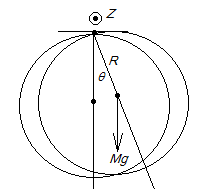 Demuestre que para estos pequeños desplazamientos el adorno realiza un movimiento armónico simple (6 puntos)  b)  Calcule su periodo (4 puntos)TEMA 4 (9 PUNTOS)Ganimedes es una de las lunas de Júpiter. La siguiente información es proporcionada:  Radio promedio orbital de Ganimedes = 1.1 × 109 m  Periodo orbital de Ganimedes = 6.2 × 105 s  Constante gravitacional G = 6.7 × 1011 Nm2kg2a)  Determine la magnitud de la intensidad del campo gravitacional de Júpiter en la superficie deGanimedes (5 puntos)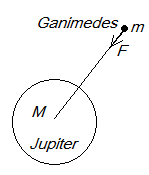 La intensidad del campo gravitacional de Júpiter en Ganimedes es:b)  Estime la masa de Júpiter (4 puntos)TEMA 5 (10 PUNTOS)Dos escaleras, de 4.00 m y 3.00 m de longitud,  tienen  una  bisagra  en  el punto A y están atadas por una cuerda horizontal  0.90  m  arriba  del  piso, como se muestra en la figura. Las escaleras pesan 480 N y 360 N, respectivamente, y el centro de gravedad de cada una está en su centro.   Suponga   que   el   piso   está recién encerado y no tiene fricción.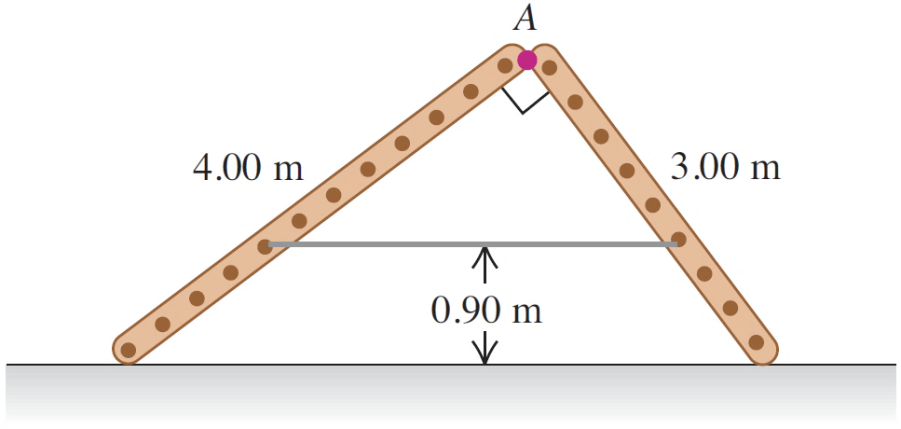 Calcule la fuerza hacia arriba en la base de cada escalera (4 puntos)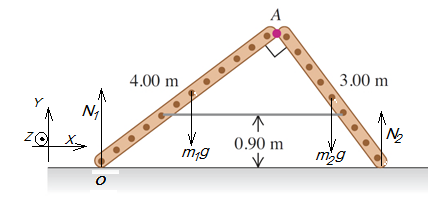 Según el DCL de la escalera en ausencia de fricción:Determine la tensión en la cuerda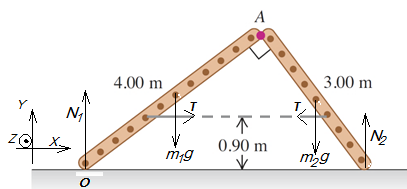 La tensión en la cuerda aparece si eliminamos la cuerda del DCL. Equilibrio de torques según el punto A solo para la escalera de la izquierda: Calcule la magnitud de la fuerza que una escalera ejerce sobre la otra en A (3 puntos)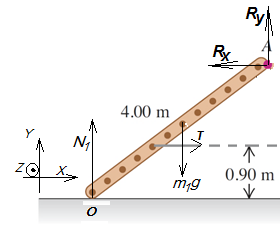 La fuerza en A aparece en el DCL de una de las escaleras.